Ivanauskas Feliksas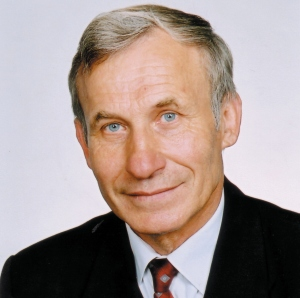 Prof. habil. dr. Feliksas Ivanauskas, Lietuvos mokslų akademijos tikrasis narys (emeritas) 